Межведомственная комиссия по профилактике экстремизма в муниципальном образовании «Город Горно-Алтайск»ПОВЕСТКА ДНЯзаседания межведомственной комиссии по профилактике экстремизма в муниципальном образовании «Город Горно-Алтайск»Время проведения «11» апреля 2019 года в 11 ч. 00 мин.Место проведения: Администрация города Горно-Алтайска, кабинет № 210Секретарь Комиссии:          				              Г.А. Ахламенок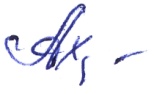 РЕСПУБЛИКА АЛТАЙАДМИНИСТРАЦИЯ ГОРОДАГОРНО-АЛТАЙСКА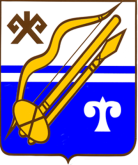 АЛТАЙ РЕСПУБЛИКАГОРНО-АЛТАЙСК КАЛАНЫҤАДМИНИСТРАЦИЯЗЫ№ п/пРассматриваемые вопросы1Профилактика экстремизма в образовательных учреждениях МО «Город Горно-Алтайск» (опыт БПОУ РА «ГАГПК им. М.И. Гнездилова»,  МБОУ «Лицей № 6 г. Горно-Алтайска»).Выступают: Крупина Светлана Владимировна, консультант МУ «Управление                      образования администрации муниципального                      образования города Горно-Алтайска;Старыгина  Любовь Владимировна- руководитель социально-                    психологической службы МБОУ «Лицей № 6                   г. Горно-Алтайска». Ялбачева Марина Викторовна, зам директора Горно-Алтайского                   государственного политехнического колледжа                    им. М.И. Гнездилова;2.Организация профилактических мероприятий по недопущению межнациональных и межрелигиозных конфликтов в среде трудовых мигрантов.   Выступает: Попов Алексей Сергеевич, заместитель начальника                          Отдел МВД России по городу Горно-Алтайску 